Group Activity – Water and Weather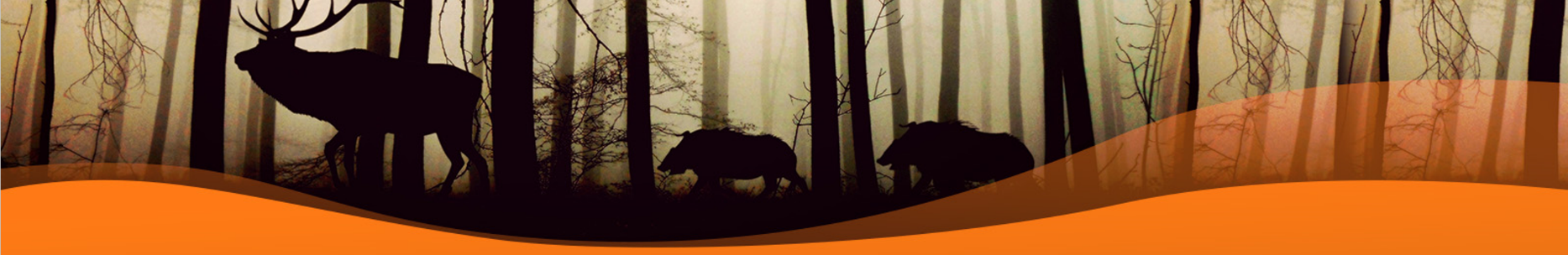 The Water Cycle Tracking the WeatherGroup Activity – Natural ResourcesNatural resources are __________________________________________________________________________________________________________________________________________We need to protect them by ____________________________________________________________________________________________________________________________________The Food ChainI read about an endangered species____________________________________________________________________________________________________________________________________________________________Explore WildlifeWildlife is ___________________________________________________________________________________________________________________________________________________Tell me about:The Local Food WebAct Like a Naturalist – Endangered SpeciesThis is a _________________________________________It lives __________________________________________It is endangered because of____________________________________________________________________________________________________________________________________________________________We can help it by _________________________________________________________________________________________________________________________________________________________________________________________________Act Like a Naturalist – Invasive SpeciesThis is a _________________________________________It invades by______________________________________It damages the environment by____________________________________________________________________________________________________________________________________________________________We can help contain it by ___________________________________________________________________________________________________________________________________________________________________________________________`Act Like a Naturalist – Visit an EcosystemProducers (P) – Herbavores (H) – Carnivores (C) – Omnivores (O)Act Like a Naturalist – Minnesota SpeciesThis habitat is for _____________________________________________________________________________________________________________________________________________It lives ______________________________________________________________________________________________________________________________________________________It eats ______________________________________________________________________________________________________________________________________________________It survives the winter by ____________________________________________________________________________________________________________________________________________________________________________________________Act Like a Naturalist – Wild NeighborsMeasuredActualDay 1Day 2Day 3Day 4Day 5Day 6Day 7ProducersConsumersPreyPredatorDayAdded FoodAdded WaterSaw Visitor1Yes / NoYes / No2Yes / NoYes / No3Yes / NoYes / No4Yes / NoYes / No5Yes / NoYes / No6Yes / NoYes / No7Yes / NoYes / No8Yes / NoYes / No9Yes / NoYes / No10Yes / NoYes / No11Yes / NoYes / No12Yes / NoYes / No13Yes / NoYes / No14Yes / NoYes / No15Yes / NoYes / No16Yes / NoYes / No17Yes / NoYes / No18Yes / NoYes / No19Yes / NoYes / No20Yes / NoYes / No21Yes / NoYes / No